О  Б  Я  В  AМИНИСТЕРСТВО НА ОБРАЗОВАНИЕТО И НАУКАТАгр. София 1000, бул. „Княз Дондуков” № 2А, www.mon.bgНа основание чл. 4, чл. 5 и чл. 7 от Постановление № 44 на Министерския съвет от 14 март 2019 г. за осигуряване на преподаватели по български език и литература в чуждестранни висши училища и във връзка с международните спогодби, програми и споразумения в областта на образованието и науката Министерството на образованието и науката 
ОБЯВЯВА ПРОЦЕДУРА ЗА ПОДБОР на преподаватели по български език и литература за академичната 2019-2020 година в следните чуждестранни висши училища:Висше училище				Държава, населено място		Брой места1. Тирански университет	 		Албания, Тирана			12. Лондонски университетски колеж 
(UCL)						Великобритания, Лондон		13. Университет „Болоня“			Италия, Форли			14. Университет „Ка’Фоскари“		Италия, Венеция			15. Университет „Ориентале“		Италия, Неапол 			16. Тринити Колидж				Ирландия, Дъблин			17. Пекински университет за 		Китайска народна република	1чуждестранни изследвания			Пекин8. Люблянски университет			Словения, Любляна			19. Белградски университет			Сърбия, Белград			210. Нишки университет			Сърбия, Ниш				111. Университет „Лоранд Йотвьош“ 	Унгария, Будапеща			1„ЕЛТЕ“12. Сегедски университет			Унгария, Сегед			113. Загребски университет			Хърватия, Загреб			1I. Изисквания към кандидатитеI.1. Минимални изисквания, предвидени в Постановление № 44 на Министерския съвет от 14 март 2019 г. за осигуряване на преподаватели по български език и литература в чуждестранни висши училища:1.1. Да заемат към момента на кандидатстването академична длъжност по трудово правоотношение в държавно висше училище в България, което има акредитация в професионални направления от област на висшето образование „Хуманитарни науки“ и сключено споразумение с Министерството на образованието и науката:1.   Великотърновски университет  “Св. Св. Кирил и Методий”Пловдивски университет  “Паисий Хилендарски”Софийски университет  “Св. Климент Охридски”Шуменски университет “Еп. Константин Преславски”Югозападен университет  “Неофит Рилски”1.2. Да имат най-малко образователно-квалификационна степен „магистър“ в област на висшето образование „Хуманитарни науки“.1.3. Да имат най-малко три години преподавателски стаж (през последните пет години) във висше училище.1.4. Да владеят английски, френски, немски или езика на страната, в която ще бъдат командировани, на ниво минимум B2 от Общоевропейската референтна езикова рамка.I.2. Допълнителни изисквания към кандидатите, заявени от чуждестранните висши училища: 1. Тирански университет, Тирана, АлбанияДа има висше филологическо образование по български език и литература;Да владее албански език на ниво B1, съгласно Европейската езикова рамка;Да покрива задължителния хорариум, определен от Катедрата по български език към Тиранския университет, в съответствие с научната степен или звание, което притежава.Университетски колеж Лондон (University College London UCL), Лондон, ВеликобританияЦел на преподавателската позицияДа провежда и допринася активно за планирането, развитието и координацията при изучаването и преподаването на бакалавърско и магистърско ниво; заемащият позицията следва да подпомага разпространението на езика, на който е носител.Заемащият позицията ще преподава български език от начално ниво до междинно ниво (Обща европейска референтна езикова рамка – четене C1 и B1 както и други области) и ще преподава българска литература и култура. Задължения и отговорности Планира, разработва и преподава на високо ниво, оценява и дава обратна връзка за студените в бакалавърска и магистърска степен;Изпълнява административни и координационни дейности, свързани с преподаваните бакалавърски и/или магистърски модули;Ръководи и оценява бакалавърските и магистърските дипломни работи на български език; Допринася за прегледа, мониторинга и подобряването на преподаването в университета и подготовката на студентите, включително участва в дейности, свързани с осигуряване на качеството и разработване на лекционни материали; Дава академична и наставническа подкрепа на студенти от бакалавърска и/или магистърска степен;  Участва в стипендиантски и педагогически мероприятия;  Провежда мероприятия за популяризиране на българския език, литература и култура;  Участва в подходящи обучения и продължаващо професионално развитие.Допринася за постигането на мисията и стратегическите цели на университета; Изпълнява и други задължения, които са в рамките на обхвата, духа и целите на позицията си, когато такива се изискват от директора или друго упълномощено лице. Специфични изисквания към кандидата3. Университет „Болоня“, Форли, ИталияДобро владеене на италиански език;Преподавателски опит на университетско ниво;Компетентност в областта на популяризирането на културни дейности за разпространение на българския език и култура.Информация за преподаваните дисциплини: Основи на българския език, 40 часа, 6 кредити ECTS, тригодишен (бакалавърски) курс по интеркултурна езикова медиация (период на провеждане: първи семестър от 30.09.2019 г. до 20.12.2019 г.;Български език, 40 часа, 6 кредити ECTS, тригодишен (бакалавърски) курс по интеркултурна езикова медиация (период на провеждане: първи и втори семестър от 30.09.2019 г. до 20.12.2019 г. и от 10.02.2019 до 08.05.2020 г.);Български език и медиация модул „Български език и култура“ и модул „Българска медиация“, по 40 часа за всеки модул, общо 10 кредити ECTS, тригодишен (бакалавърски) курс по интеркултурна езикова медиация (период на провеждане: първи и втори семестър от 30.09.2019 г. до 20.12.2019 г. и от 10.02.2019 до 08.05.2020 г.);Българския език (курс за напреднали І) – тригодишен курс по интеркултурна езикова медиация, 40 часа. Период на провеждане: втори семестър (от 12.02.2019 г. до 11.05.2020 г.). Обучението се провежда след като предварително бъде установен интерес към него от страна на студентите;Упражнения по български език, 40 часа, тригодишен (бакалавърски) курс по интеркултурна езикова медиация (период на провеждане: първи и втори семестър от 30.09.2019 г. до 20.12.2019 г. и от 10.02.2019 до 08.05.2020 г.).4. Университет „Ка’Фоскари“, Венеция, Италия	Майчин език – български;Докторска степен (Doctor оf Philosophy);Многогодишен университетски опит в преподаването на български език за чужденци, включително владеене на различни методи на преподаване на българския език като втори;Познаване на електронните платформи и цифровия софтуер за провеждане на интерактивно обучение с различни мултимедийни форми;Владеене във висока степен на италиански език, с цел взаимодействие със студентите и колегите си.Преподавателят ще има 120 часа годишно упражнения. 5. Университет „Ориентале“, Неапол, Италия Ясна мотивация за преподаване на български език и литература на чуждестранни студенти (готовност за сътрудничество с Катедрата и със студентите);Евентуална специализация по съвременен български език;Владеене на италиански език на начално ниво, като владеенето на английски и руски езици ще бъдат отчетени като предимство;Университетска подготовка по български език и литература – с предимство.6. Тринити Колидж, Дъблин, ИрландияДокторска степен или предстоящо придобиване на докторска степен; Основно изискване е да има опит в преподаването на български като чужд език;Желателно е да участва в бакалавърски програми в Департамента по руски и славянски езици (като регионални изследвания, виж: https://www.tcd.ie/Russian/) и/или магистърски програми, литературен превод, сравнителна литература, идентичности в Европа): виж: https: //www.tcd.ie/langs-lits-cultures/.7. Пекински университет за чуждестранни изследвания, Пекин, Китайска народна републикаНаучна и образователна степен „доктор“ ;Професионален опит и квалификация: завършена специалност „Българска филология“, придобита педагогическа правоспособност (за предпочитане е опит в преподаването на български език и литература зад граница и особено в Китайската народна република);Допълнително изискване: избраният кандидат да бъде на възраст под 50 години.Информация за преподаваните дисциплини: Ще обучава студенти в следните курсове, групи и дисциплини: новоприети първокурсници, трети курс, магистърски степени – съответно втора и трета година, както и избираеми дисциплини (български език като трети за начинаещи и напреднали в две отделни групи).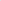 8. Люблянски университет, Любляна, Словения:Докторска степен в областта на българския език и литература;Опит в областта на преподаването на български език като чужд;Опит в областта на преподаването на езиковедски дисциплини в рамките на бакалавърска и магистърска степен;Умения за организиране на културни мероприятия, за работа по проекти и популяризиране на академичните специалности;Организационни и специализирани компетенции за кандидатстване с 
научно-изследователски проекти;Да удовлетворява изискванията на Люблянския университет за хабилитация/лектор или гост-преподавател.	9. Белградски университет, Белград, Сърбия – две преподавателски места – по български език и по българска литература:Специалисти по българска или славянска филология;Много добра теоретична и практическа подготовка;Опит в преподаването на съответните дисциплини;Да са защитили докторат и да са хабилитирани в съответните области.Изисквания за преподавателя по български език:Препоръчително да ползва сръбски език и да притежава опит в преподаването на български език като чужд.Информация за преподаваните дисциплини от преподавателя по български език: Лекции и упражнения по българска фонетика – 2 семестъра по 2 часа седмично;Лекции и упражнения по български синтаксис – 2 семестъра по 2 часа седмично;Лекции и упражнения по българска лексикология – 2 семестъра по 2 часа седмично;История на българския език и диалектология – 2 семестъра по 2 часа седмичноУпражнения по практически български език – 2 семестъра по 4 часа седмично;Изисквания за преподавателя по българска литература: Желателно да има опит в преподаването на българска литература на чужденци.Информация за преподаваните дисциплини от преподавателя по българска литература: Лекции и упражнения по българска литература между двете световни войни – 
2 семестъра по 4 часа седмично;Лекции и упражнения по съвременна българска литература – 2 семестъра по 4 часа седмично;Лекции по българска култура и цивилизация – 2 семестъра по 2 часа седмично;Упражнения по практически български език – 2 семестъра по 2 часа седмично. 10. Нишки университет, Ниш, СърбияОбразователна и научна степен „доктор”;Специалност: българска филология или славянска филология; Опит в преподаването на български език като чужд е предимство.Информация за преподаваните дисциплини: Българският език се изучава в специалностите “Сръбски език и литература“ и „Руски език и литература“ в бакалавърска и в магистърска степен. Годишната натовареност в двете степени е: 240 часа лекции и 180 часа упражнения. Преподавателят има и 60 часа консултации.11. Университет „Лоранд Йотвьош“ (ЕЛТЕ), Будапеща, УнгарияОпит в преподаването на българския език.12. Сегедски университет, Сегед, Унгария	Да е завършил специалност „Българска филология“ или „Славянска филология“;Да притежава минимум докторска степен;Да има опит в преподаването на български език като чужд;Да е езиковед.Информация за преподаваните дисциплини: Преподава се практически български език на студенти начална и средна степен на владеене на езика от бакалавърска и магистърска програма, както и езиковедски дисциплини.Хорариумът е минимум 16 часа седмично.13. Загребски университет, Загреб, ХърватияОбразователна и научна степен ”доктор”Висше филологическо образование (славянска филология);Преподавателски опит на университетско ниво;Предпочитани са млади и амбициозни кандидати; Отлично владеене на хърватски език;Умения за научни ръководители на дипломанти.Информация за преподаваните дисциплини: Преподавани дисциплини в бакалавърска степен: Практически български език (1 - 6 част);Основна граматика на българския език (лекционен курс на хърватски език);Превод от български на хърватски език;Лексикология на българския език (лекционен курс на хърватски език).Преподавани дисциплини в магистърска степен: Морфосинтаксис на българския език (лекционен курс на хърватски език).В бакалавърска и магистърска степен се преподава български език (1 и 2 част), която е избираема специалност.Лекционната годишна натовареност на лектора е 450 часа.II. Начин на провеждане на процедурата за подбор:1. Кандидатите подават заявление и формуляр за участие в процедурата за подбор и прилагат необходимите документи посочени в обявата във висшите училища по т.1.12. Ректорът на съответното висшето училище представя в Министерството на образованието и науката поименен списък на кандидатите и подадените заявления в двуседмичен срок от изтичането на срока на обявата.3. Подборът на кандидатурите за преподаватели в чуждестранни висши училища се извършва от Комисия за подбор на преподаватели по български език и литература в чуждестранни университети, определена със заповед на министъра на образованието и науката.4. Всеки кандидат може да кандидатства за всички обявени преподавателски места. За всяко преподавателско място се подава отделен комплект от документи.  5. Комисията за подбор на преподаватели по български език и литература в чуждестранни университети провежда интервю с допуснатите кандидати в Министерството на образованието и науката. 	6. До интервю не се допускат кандидати, които не са представили всички необходими документи или представените документи не удостоверяват изпълнението на изискванията по т. I. за съответното чуждестранно висше училище.	7. Кандидатите се уведомяват по електронна поща за датата, часа на започване и мястото на провеждане на интервюто в Министерството на образованието и науката. 	8. Интервюто се провежда по график, който се обявява в деня на провеждане – от председателя на Комисията за подбор по т. II. 3.	9. В заседанията на Комисията за подбор може да участват представители на съответното чуждестранно висше училище или на дипломатическото представителство на  държавата при проявен интерес от тяхна страна.	10. Избраният от Комисията кандидат се одобрява от съответното чуждестранно висше училище. III. Необходими документи за участие в процедурата за подбор1. Заявление и формуляр по образец, приложени към настоящата обява до ректора на съответното висше училище по т. I.1. за участие в процедурата;2. Автобиография;3. Мотивационно писмо;4. Копие на документ за придобито висше образование, научна степен и/или академична длъжност;5. Списък с научните трудове и публикации (ако е приложимо); 6. Копие от трудова и/или осигурителна книжка, или др. документ, удостоверяващ изискуемия стаж;7. Копие на документ, удостоверяващ владеенето на чужд език;8. Други документи по преценка на кандидата (описват се).IV. Срок и място за подаване на документитеДокументите се подават в срок до 21 юни 2019 г. (петък) в държавното висше училище, в което кандидатът заема академична длъжност по трудово правоотношение към момента на кандидатстване:Великотърновски университет “Св. Св. Кирил и Методий”;  Пловдивски университет  “Паисий Хилендарски“; Софийски университет  “Св. Климент Охридски”;Шуменски университет “Еп. Константин Преславски“; Югозападен университет  “Неофит Рилски”. КритерииКритерииВид Изискване Бакалавърска или магистърска степен по български език КвалификацииОсновно Докторска степен със съответстваща научна специалност Квалификация За предпочитане Съвременни и задълбочени познания за преподаване на български чужд език като чужд (език, разбиране и възпроизвеждане) от начално ниво до междинно ниво (Обща европейска референтна езикова рамка – четене C1 и B1 както и други области)Познания  Основно Опит в преподаването на български език, оценка и обратна връзка до междинно ниво за бакалавърска степен  (Обща европейска референтна езикова рамка – Четене C1 и B1 както и други области)Опит ОсновноОпит в преподаването на българска литература и култура Опит ОсновноОпит в планирането, подготовката, преподаването, оценката и обратната връзка ОпитЗа предпочитанеОпит в разработване на учебни материали за студентите ОпитЗа предпочитанеОпит в академичното водене или наставничество на студентите  ОпитЗа предпочитанеОпит в организиране на дейности за популяризиране на българския език и култураОпит За предпочитанеОтлични качества за комуникация, како писмена, така и вербална на английски езикУмения Основно Отлични комуникативни умения, включително добри умения за взаимовръзка и овладяване над много различни аудитории Умения ОсновноОтлични компютърни умения, включително опит  във „виртуалното преподаване“ (virtual learning) и други сходни технологии Умения ОсновноСпособност да работи самостоятелно и в същото време да бъде част от мултидисциплинарен екип от академични преподаватели и професионален поддържащ екипУмения ОсновноСпособност ефективно да планира и управлява собственото си време и натоварванеУмения ОсновноАнгажимент към и за продължаващо професионално развитиеДругоОсновно